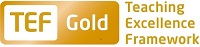 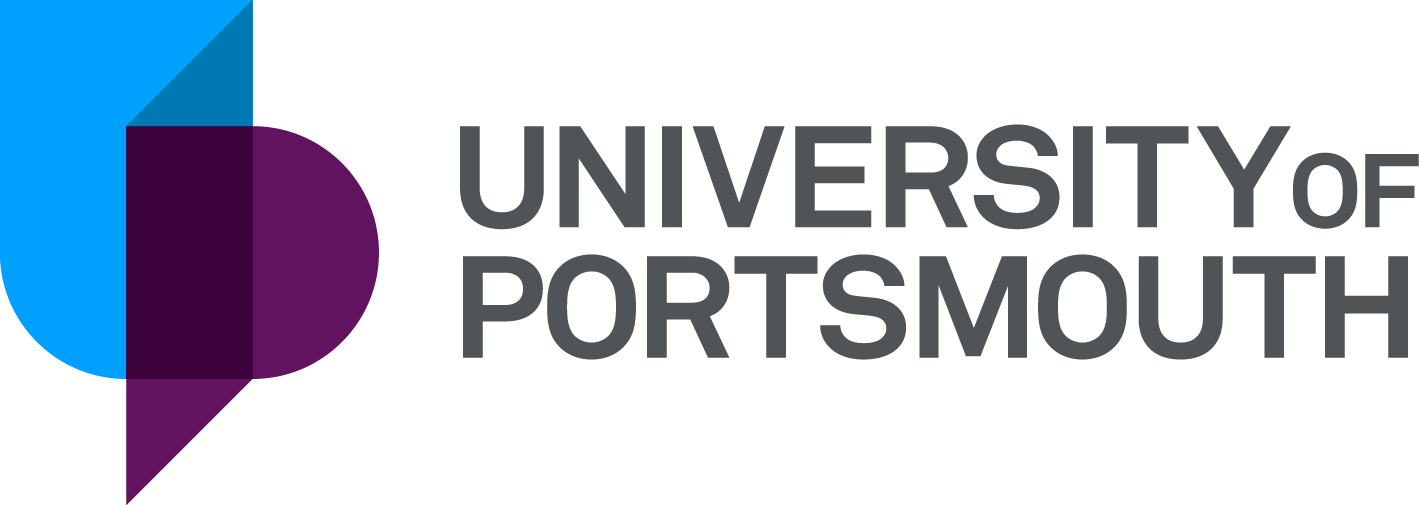 Faculty of Humanities and Social SciencesInstitute of Criminal Justice StudiesSenior Teaching Fellow in Community JusticeZZ004942THE POSTPlease see the attached job description and person specification.TERMS OF APPOINTMENTFull-timeFixed termSalary is in the range from £40,322 to £49,553 per annum and progress to the top of the scale is by annual increments payable on 1 September each year.  Salary is paid into a bank or building society monthly in arrears.Annual leave entitlement is 35 working days in a full leave year.  The leave year commences on 1 October and staff starting and leaving during that period accrue leave on a pro-rata basis.  In addition, the University is normally closed from Christmas Eve until New Year’s Day inclusive and on bank holidays.There is a probationary period of one year during which new staff will be expected to demonstrate their suitability for the post.  You will be expected to have commenced and be working towards the relevant Descriptor level of the UK Professional Standards Framework for teaching and supporting learning in higher education during your probationary year. If you are the successful candidate, the Department of Curriculum and Quality Enhancement will be in touch once you start work with further details about this development programme.It is a condition of the appointment for the proper performance of the duties of the post that the appointee will take up residence at a location such that they are able to fulfil the full range of their contractual duties.  This residential requirement will be expected to be fulfilled within twelve months of taking up the appointment.  The University has a scheme of financial assistance towards the cost of relocation, details of which can be found on the University website:http://www.port.ac.uk/departments/services/humanresources/recruitmentandselection/informationforapplicants/removalandseparationguidelines/filetodownload,91621,en.pdf.The appointee will be eligible to join the Teachers' Pension Scheme.  The scheme's provisions include a final salary based index-linked pension and a lump sum on retirement together with dependants’ benefits.  There is a comprehensive sickness and maternity benefits scheme.
All interview applicants will be required to bring their passport or full birth certificate and any other 'Right to Work' information to interview where it will be copied and verified.  The successful applicant will not be able to start work until their right to work documentation has been verified.Please note if you are the successful candidate once the verbal offer of employment has been made and accepted, references will be immediately requested. It is the University’s policy that all employment covering the past three years is referenced. A minimum of two references is required to cover this three year period of employment or study (where there has been no employment). One of your referees must be your current or most recent employer.  The successful candidate will need to bring documentary evidence of their qualifications to Human Resources on taking up their appointment.To comply with UKVI legislation, non-EEA candidates are only eligible to apply for this post if it has been advertised for a total of 28 days. If the position has a requirement for Disclosure and Barring Service check (DBS) or Non-Police Personnel Vetting (NPPV), this will be stated in the advert.  Further information will be provided once the selection process has been completed.All applications must be submitted by 23:59 (UK time) on the closing date published.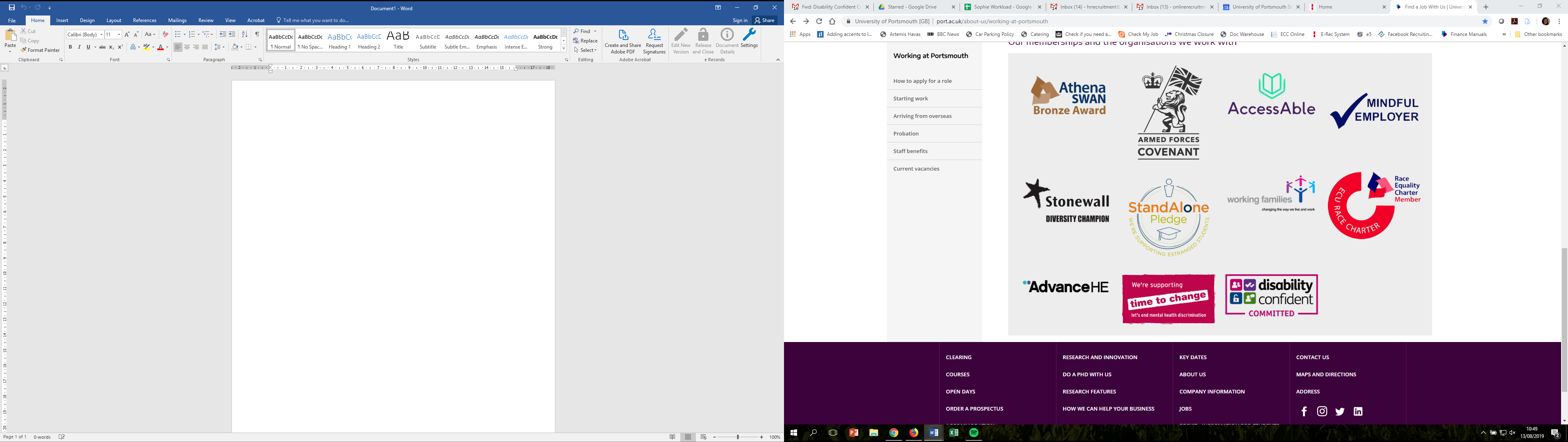 UNIVERSITY OF PORTSMOUTH – RECRUITMENT PAPERWORKJOB DESCRIPTIONPERSON SPECIFICATIONLegend  Rating of attribute: E = essential; D = desirable Source of evidence: AF = Application Form; S = Selection Programme (including Interview, Test, Presentation)JOB HAZARD IDENTIFICATION FORMCompleted by Line Manager/Supervisor:Managers should use this form and the information contained in it during induction of new staff to identify any training needs or requirement for referral to Occupational Health (OH).Should any of this associated information be unavailable please contact OH (Tel: 023 9284 3187) so that appropriate advice can be given.Job Title: Senior Teaching Fellow in Community JusticeGrade:8Faculty/Centre:Faculty of Humanities and Social SciencesDepartment/Service:Location:Institute of Criminal Justice StudiesRavelin HousePosition Reference No:ZZ004942Responsible to:Director of Professional Education Programmes,Head of Department, as otherwise requiredResponsible for:N/AEffective date of job description:March 2020Purpose of Job:To undertake support to the learning, teaching, assessment of the Community Justice curriculum within the Community Justice Learning Framework (Ministry of Justice), and future Higher Apprenticeships in Probation. Teaching duties will comprise full day ‘masterclasses’, online seminars, and lecturing to serving Trainee Probation Officers. The role will include travel to teaching venues in London, South-East England, South-West England and Wales - as distributed within the overall teaching team. Teaching may also be undertaken within the community justice curriculum within our Undergraduate campus-based course provision.To undertake academic leadership appropriate to the grade, including Module Coordination, and development of e-learning materials as appropriate. To supervise dissertation/final project at Undergraduate and Postgraduate levels. To be responsible for a number of personal tutees across various levels of the programme.Key Responsibilities:The appointee will:Contribute to the delivery of core and specialist units in the Community Justice/ Probation Officer training provision. Coordinate core and specialist Modules as agreed, including Credit Bearing Short Courses.To undertake dissertation/major project supervision and assessment.To be responsible for a number of personal tutees across various levels of the programme.Ensure teaching material is current through active scholarship.To undertake administrative duties commensurate to the level of the post.To undertake such other duties as may reasonably be required by the Head of Department.Working Relationships:Course and Module TeamsCourse Leader(s)Programme Area Leader(s)Professional Services StaffDivisional Training Managers with HMPPSPractice Trainer Assessors from the HMPPSDirector of Professional Education ProgrammesAssociate Heads (Academic, Students, Research)Head of DepartmentNoAttributesRatingSource1.Specific Knowledge & ExperienceThorough grounding in criminology and community justiceEAF, SAn appreciation of the educational underpinning to Probation Officer trainingEAF, SSpecific knowledge of one or more of the following subject areas: Desistance from Crime; Risk Assessment of Offenders; Public ProtectionEAF, SExperience in a probation practice settingDAF, SUnderstanding and experience of the use of e-learningEAF, STeaching in Higher Education or in the training of Probation OfficersEAF, S2.Skills & AbilitiesWell-developed communication skillsEAF, SExcellent presentation/teaching skillsEAF, SAbility to work as part of a teamEAF, SAbility to assume administrative responsibilities commensurate with grade of postEAF, S3. Qualifications, Education & TrainingRelevant first degreeEAFRelevant Postgraduate degree EAFTeaching qualification or a willingness to undertake a University teaching development programmeEAF4.Other RequirementsCommitment to innovations in teaching and learningEAF, SCommitment to scholarship in subject areaEAF, SWillingness to undertake academic administrationEAF, SCommitment to support the achievement of the ICJS Core ValuesEAF, SPlease tick box(s) if any of the below are likely to be encountered in this role.  This is in order to identify potential job related hazards and minimise associated health effects as far as possible.  Please use the Job Hazard Information document in order to do this and give details in the free text space provided. Please tick box(s) if any of the below are likely to be encountered in this role.  This is in order to identify potential job related hazards and minimise associated health effects as far as possible.  Please use the Job Hazard Information document in order to do this and give details in the free text space provided. Please tick box(s) if any of the below are likely to be encountered in this role.  This is in order to identify potential job related hazards and minimise associated health effects as far as possible.  Please use the Job Hazard Information document in order to do this and give details in the free text space provided. Please tick box(s) if any of the below are likely to be encountered in this role.  This is in order to identify potential job related hazards and minimise associated health effects as far as possible.  Please use the Job Hazard Information document in order to do this and give details in the free text space provided.  International travel/Fieldwork                                          13.  Substances to which COSHH    regulations apply (including microorganisms, animal allergens, wood dust, chemicals, skin sensitizers and irritants, welding fume)                                                   Manual Handling (of loads/people)                                                14.  Working at heightHuman tissue/body fluids (e.g. Healthcare settings, First Aiders, Nursery workers, Laboratory workers)15.  Working with sewage, drains, river or canal water                                                         Genetically Modified Organisms                        16.  Confined spacesNoise > 80 DbA                                                 17.  Vibrating tools                                             Night Working     (between 2200 hrs and 0600 hrs)18.  DivingDisplay screen equipment 19.  Compressed gasesRepetitive tasks (e.g. pipette use etc)                                                         20.  Small print/colour codingIonising radiation/non-ionising radiation/lasers/UV radiation                           Ionising radiation/non-ionising radiation/lasers/UV radiation                           21.  Soil/bio-aerosols10.  Asbestos and or lead                                                         10.  Asbestos and or lead                                                         22.  Nanomaterials                                           22.  Nanomaterials                                           11.  Driving on University business:         mini-bus (over 9 seats), van, bus,      forklift truck, drones only)                                                11.  Driving on University business:         mini-bus (over 9 seats), van, bus,      forklift truck, drones only)                                                23.  Workplace stressors (e.g. workload, relationships, job role etc)                                           23.  Workplace stressors (e.g. workload, relationships, job role etc)                                           12.  Food handling                                              12.  Food handling                                              24.  Other (please specify)                      24.  Other (please specify)                      Name (block capitals)Dr Paul Norman/Julian Parker-McLeodDate24 March 2020Extension number3459/3795